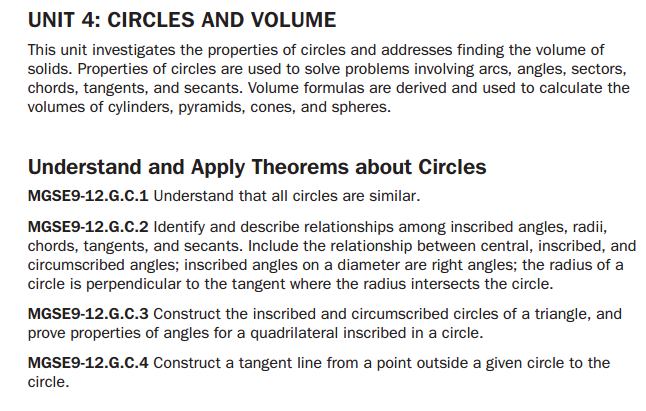 Review Examples 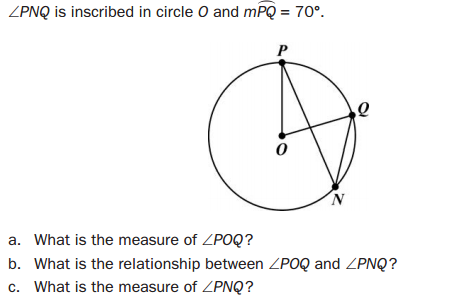 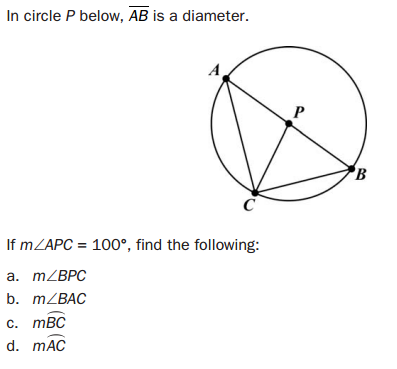 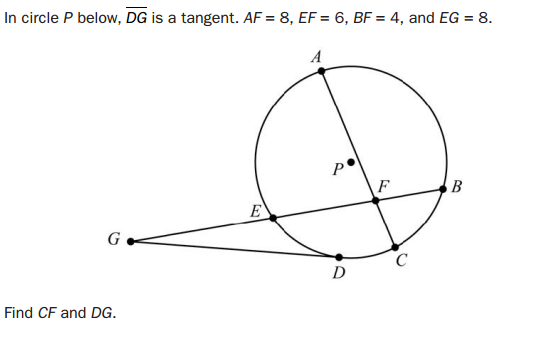 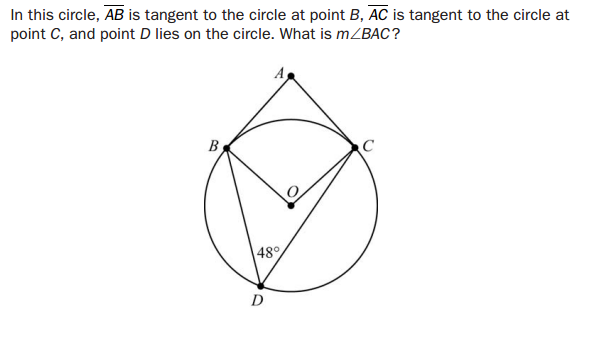 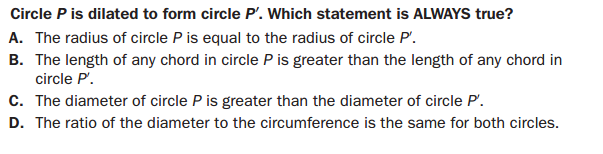 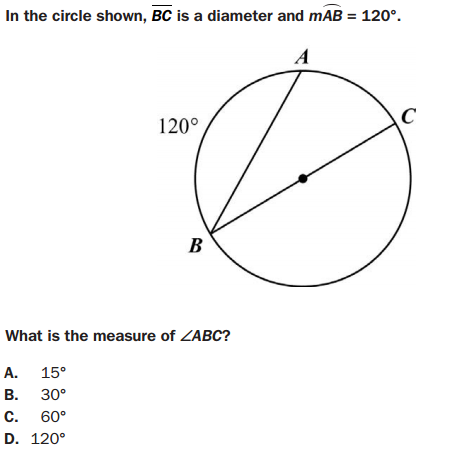 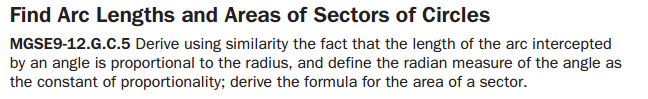 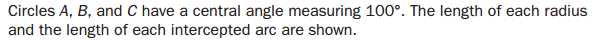 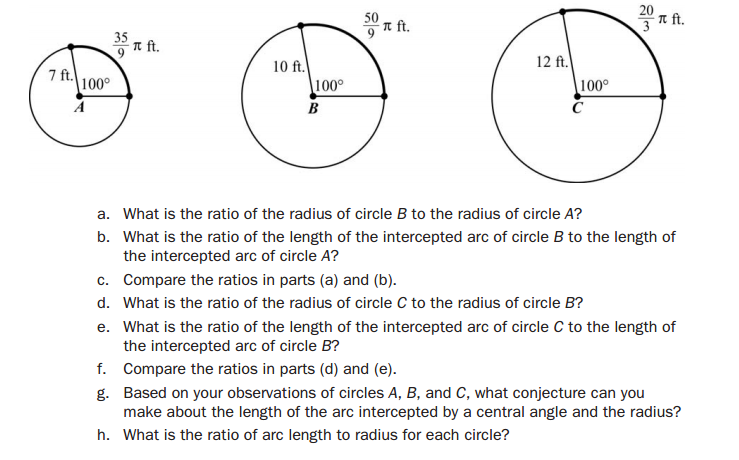 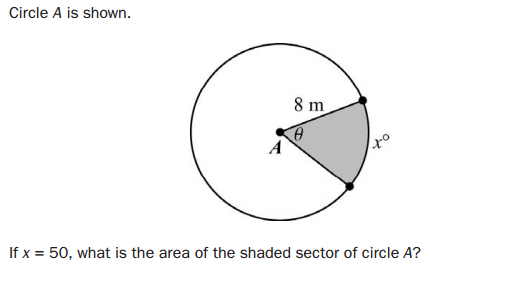 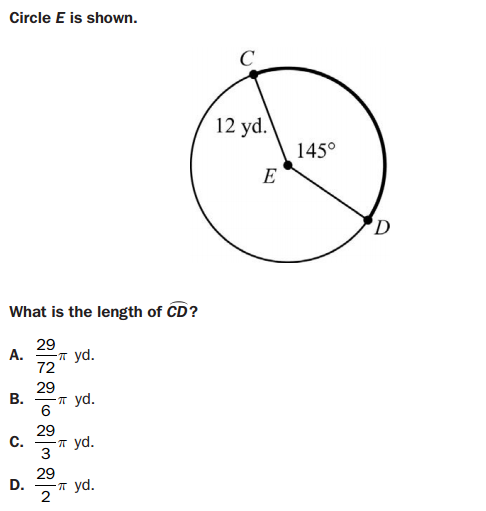 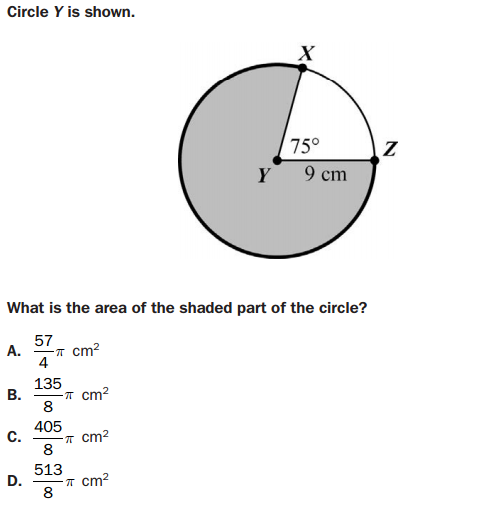 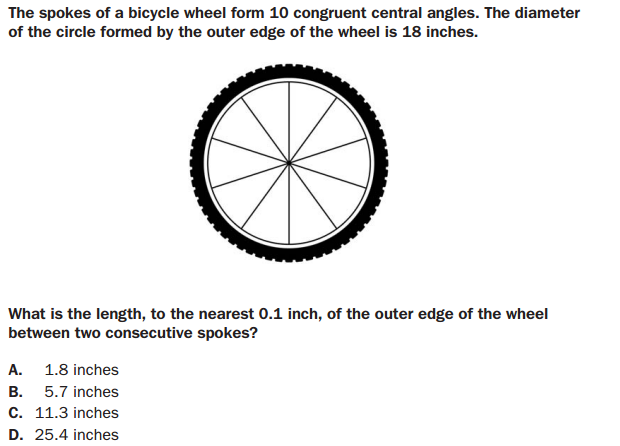 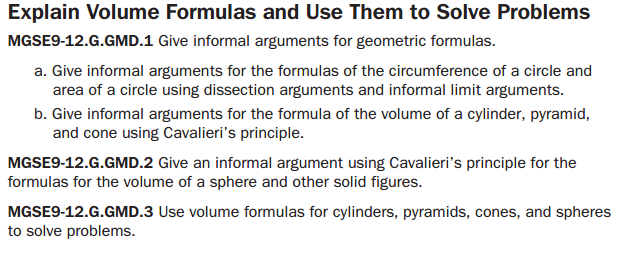 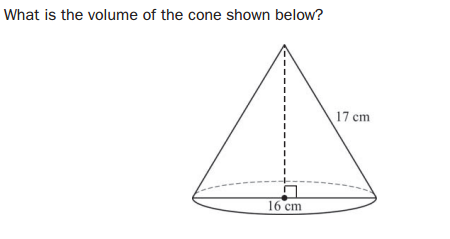  A sphere has a radius of 3 feet. What is the volume of the sphere?A cylinder has a radius of 10 cm and a height of 9 cm. A cone has a radius of 10 cm and a height of 9 cm. Show that the volume of the cylinder is three times the volume of the cone.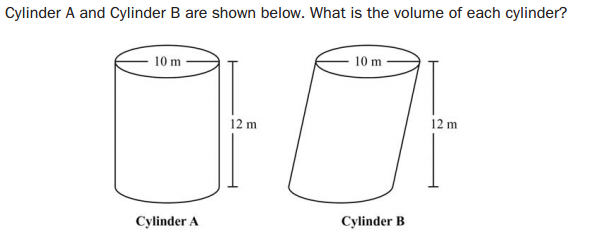 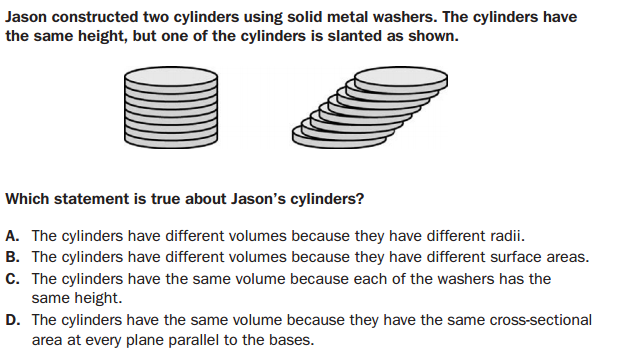 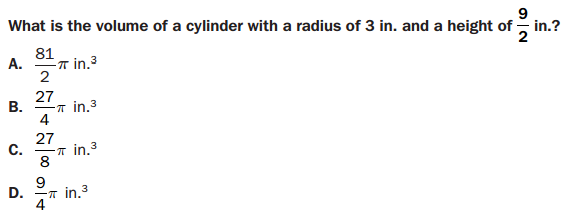 